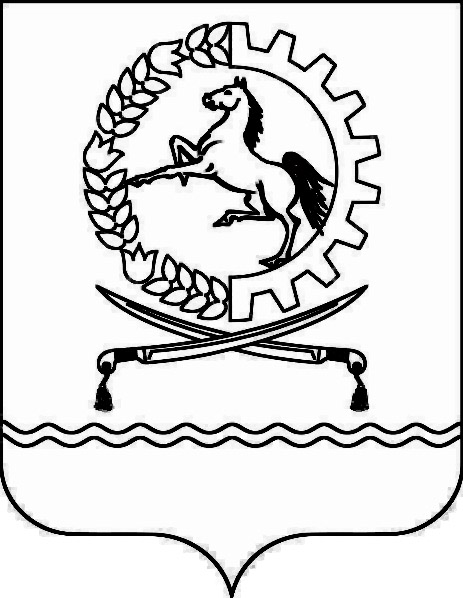 АДМИНИСТРАЦИЯОРЛОВСКОГО  РАЙОНА  РОСТОВСКОЙ  ОБЛАСТИПОСТАНОВЛЕНИЕ27.12.2023				№ 733			п. ОрловскийО внесении изменений в постановление Администрации Орловского района от 19.11.2018 №817В соответствии с постановлением Администрации Орловского района от29.01.2018 №58 «Об утверждении Порядка разработки, реализации и оценки эффективности муниципальных программОрловского района», Администрация Орловского районапостановляет:1.Внести в постановление Администрации Орловского района от 19.11.2018 №817 «Об утверждении муниципальной программы Орловского района «Эффективное управление муниципальными финансами» изменение,изложив приложение №1 в новой редакции, согласно приложению к настоящему постановлению.2. Настоящее постановление подлежит размещению на официальном сайте Администрации Орловского района в информационно-телекоммуникационной сети «Интернет» и вступает в силу со дня его официального опубликования.3. Контроль за выполнением постановления возложить на заведующего финансовым отделом Администрации Орловского района Лячину Е.А.Глава АдминистрацииОрловского района 							Ю.В.ХаренкоИ.о. управляющего делами Администрации Орловского района				Н.Д. Цимболинец										Приложение к постановлениюАдминистрацииОрловского районаот 27.12.2023 № 733 «Приложение №1к постановлениюАдминистрацииОрловского районаОт 19.11.2018 № 817МУНИЦИПАЛЬНАЯ ПРОГРАММА Орловского района«Эффективное управление муниципальными финансами»Паспортмуниципальной программы Орловского района«Эффективное управление муниципальными финансами»Паспортподпрограммы «Долгосрочное финансовое планирование»Паспортподпрограммы «Нормативно-методическое, информационное обеспечение и организация бюджетного процесса»Паспортподпрограммы «Управление муниципальным  долгомОрловского района»Паспортподпрограммы «Содействие повышению качества управления муниципальными финансами»Паспортподпрограммы «Поддержание устойчивого исполнения местных бюджетов»«Приоритеты и цели в сфере управления муниципальными финансами Финансы публично-правовых образований по-прежнему занимают ведущее место в системе государственных механизмов социально-экономического развития общества. На протяжении ряда лет ключевыми приоритетами муниципальной политики в сфере управления муниципальными финансами на территории Орловского района остаются достижение опережающих темпов экономическогоразвитияОрловского района и, как следствие, повышение уровня благосостояния населения. Данные направления определены в следующих основных документах:ежегодных посланиях Президента Российской Федерации Федеральному Собранию Российской Федерации;Указах Президента Российской Федерации от 07.05.2012 № 597 «О мероприятиях по реализации государственной социальной политики», от 07.05.2012 № 598 «О совершенствовании государственной политики в сфере здравоохранения», от 07.05.2012 № 600 «О мерах по обеспечению граждан Российской Федерации доступным и комфортным жильем и повышению качества жилищно-коммунальных услуг», от 28.12.2012 № 1688 «О некоторых мерах по реализации государственной политики в сфере защиты детей-сирот и детей, оставшихся без попечения родителей», от 07.05.2018 № 204 «О национальных целях и стратегических задачах развития Российской Федерации на период до 2024 года», от 21.07.2020 № 474 «О национальных целях развития Российской Федерации на период до 2030 года»;Стратегии социально-экономического развития Орловского района на период до 2030 года;основных направлениях бюджетной и налоговой политики Орловского района;основных направлениях долговой политики Орловского района.Эффективное, ответственное и прозрачное управление муниципальными финансами является базовым условием для достижения стратегических целей социально-экономического развития Орловского района.Исходя из определенных приоритетов развития Орловского района, сформированы главные цели муниципальной  программыОрловского района «Эффективное управление муниципальными финансами»:обеспечение долгосрочной сбалансированности и устойчивости бюджета Орловского района;создание условий для эффективного управления муниципальными финансами.Цели, задачи и основные мероприятия подпрограмм, входящих в состав муниципальной программы, направлены на достижение основных целей муниципальной программы по следующим направлениям:обеспечение наполняемости консолидированного бюджета Орловского района собственными доходами;эффективное управление расходами;проведение взвешенной долговой политики;развитие системы внутреннего муниципального финансового контроля;нормативно-правовое регулирование бюджетного процесса;совершенствование межбюджетных отношений на районом уровне;повышение уровня использования информационно-коммуникационных технологий в бюджетном процессе.Решению задачи по обеспечению наполняемости консолидированного бюджета Орловского района будет способствовать проведение эффективной налоговой политики, направленной на дальнейшее расширение налоговой базы и достижение устойчивой положительной динамики поступлений налогов путем:совершенствования законодательной и иной нормативной правовой базы Орловского района  по вопросам налогообложения, в том числе в целях повышения инвестиционной привлекательности Орловского района;проведения оценки налоговых расходов Орловского района и муниципальных образований;совершенствования имущественного налогообложения;мониторинга уровня собираемости налогов.Будет продолжена работа по увеличению объема поступлений неналоговых доходов, в том числе повышению эффективности использования имущества, находящегося в муниципальной собственности.Эффективное управление расходами предполагает решение следующих задач:формирование расходных обязательств с учетом их оптимизации и повышения эффективности использования финансовых ресурсов;разработка бюджета Орловского района на основе муниципальных программ Орловского района, проведение оценки бюджетной эффективности реализации муниципальных программ Орловского района с последующей оптимизацией расходов бюджета Орловского района;обеспечение реструктуризации бюджетной сети при условии сохранения качества и объемов муниципальных услуг;совершенствование системы закупок товаров, работ, услуг для обеспечениямуниципальных нужд Орловского района;оптимизация мер социальной поддержки;неустановление расходных обязательств, не связанных с решением вопросов, отнесенных Конституцией Российской Федерации и федеральными законами к полномочиям органов местного самоуправления  Российской Федерации.Приоритетом в сфере управления муниципальным долгом остается обеспечение экономически безопасного его уровня при соблюдении ограничений, установленных бюджетным законодательством Российской Федерации.Ключевыми целями в этой сфере являются:обеспечение сбалансированности бюджета Орловского района;своевременное исполнение долговых обязательств в полном объеме;минимизация расходов на обслуживание муниципального долга Орловского района.Развитие нормативно-правового регулирования бюджетного процесса будет обусловлено изменениями бюджетного законодательства на федеральном, областном уровнях, необходимостью разработки новых нормативных правовых актов, как обязательных к принятию согласно установленным требованиям, так и необходимых для реализации новых муниципальных инициатив.Приоритетом развития системы внутреннего муниципального финансового контроля будет являться своевременное выявление и пресечение нарушений в сфере бюджетного законодательства Российской Федерации и законодательства Российской Федерации о контрактной системе в сфере закупок товаров, работ, услуг для обеспечения государственных и муниципальных нужд (далее также – закупки), недопущение и пресечение нарушений в дальнейшем, а также возмещение ущерба, причиненного бюджету Орловского района, что предполагает:контроль на всех стадиях бюджетного процесса с использованием информационной системы «Единая автоматизированная система управления общественными финансами в Ростовской области»;обеспечение полномочий по контролю планов-закупок, планов-графиков закупок, извещений, протоколов и сведений о контрактах на непревышение лимитов бюджетных обязательств, на соответствие кодов закупок, на достоверность информации в муниципальных контрактах, размещенных в единой информационной системе в сфере закупок;повышение персональной ответственности должностных лиц объектов контроля;координацию деятельности муниципальных образований, входящих в состав Орловского района по организации внутреннего муниципального финансового контроля.Межбюджетные отношения направлены на содействие сбалансированности местных бюджетов, повышение эффективности организации бюджетного процесса на муниципальном уровне, обеспечение контроля за расходованием бюджетных средств.Приоритетным направлением деятельности является совершенствование межбюджетных отношений и дальнейшее развитие организации местного самоуправления, совершенствование системы разграничения полномочий исходя из изменений федерального законодательства и необходимости достижения задач, поставленных Указами Президента Российской Федерации от 07.05.2018 № 204 и от 21.07.2020 № 474.Основными целями в этой сфере станут:поддержание устойчивого исполнения местных бюджетов;содействие повышению качества управления муниципальными финансами.Муниципальные образования, входящие в состав Орловского района не являются участниками муниципальной программы. При этом они обеспечивают реализацию общих требований к организации бюджетного процесса, соблюдение общих принципов, установленных бюджетным законодательством Российской Федерации.Приоритетной целью в области информационно-коммуникационных технологий в бюджетном процессе будет дальнейшее развитие и сопровождение информационной системы «Единая автоматизированная система управления общественными финансами в Ростовской области» и ее интеграция с государственной интегрированной информационной системой управления общественными финансами «Электронный бюджет» и иными государственными информационными системами регионального и федерального уровней.Отличительной особенностью муниципальной программы является ее «обеспечивающий» характер, а именно ее ориентация через совокупность правовых и методических механизмов на создание общих для всех участников бюджетного процесса условий осуществления их функций и задач, обеспечение необходимой инициативы участников бюджетного процесса для достижения намеченных стратегических целей.В среднесрочной и долгосрочной перспективе роль бюджетной политики как ключевого инструмента решения стратегических экономических и социальных задач развития Орловского района будет повышаться.Сведения о показателях муниципальной программы Орловского района«Эффективное управление муниципальными финансами», подпрограмм муниципальной программы Орловского района «Эффективное управление муниципальными финансами» и их значениях приведены в приложении № 1 к муниципальной программе.Перечень подпрограмм, основных мероприятий муниципальной программы Орловского района «Эффективное управления муниципальными финансами» приведен в приложении № 2 к муниципальной программе.Расходы бюджета Орловского района на реализацию муниципальной программы Орловского района «Эффективное управление муниципальными финансами» приведены в приложении № 3 к муниципальной программе.Расходы на реализацию муниципальной программы Орловского района «Эффективное управления муниципальными финансами» приведены в приложении № 4 к муниципальной программе.».И.о.управляющего деламиАдминистрации Орловского района 				Н.Д. ЦимболинецПриложение № 1к муниципальной программе Орловского района «Эффективное управление муниципальными финансами»СВЕДЕНИЯ о показателях муниципальной программы Орловского района«Эффективноеуправление муниципальными финансами», подпрограмм муниципальной программы «Эффективное управление муниципальными финансами» и их значенияхТаблица № 1* Значение показателя рассчитано без учета в общем объеме расходов бюджета Орловского района средств, предусмотренных на финансовое обеспечение мероприятий, связанных с предотвращением влияния ухудшения экономической ситуации на развитие отраслей экономики, с профилактикой и устранением последствий распространения коронавирусной инфекции, по иным непрограммным мероприятиям в рамках непрограммного направления деятельности «Реализация функций иных муниципальных органов Орловского района».».Таблица № 2Приложение № 2к муниципальной программе Орловского района «Эффективное управление муниципальными финансами»ПЕРЕЧЕНЬподпрограмм, основных мероприятий муниципальной программы Орловского района «Эффективное управление муниципальными финансами»Приложение № 3к муниципальной программе Орловского района «Эффективное управление муниципальными финансами»РАСХОДЫбюджета Орловского района на реализацию муниципальной программы Орловского района«Эффективное управление муниципальными финансами»Примечание.Список используемых сокращений:ГРБС – главный распорядитель бюджетных средств;РзПр – раздел, подраздел;ЦСР – целевая статья расходов;ВР – вид расходов.Приложение № 4к муниципальной программеОрловского района «Эффективное управление муниципальными финансами»РАСХОДЫна реализацию муниципальной программы Орловского района «Эффективное управление муниципальными финансами»Примечание.Используемое сокращение:ЖКХ – жилищно-коммунальное хозяйство.»Наименование муниципальной программы Орловского района–муниципальная программаОрловского района «Эффективное управление муниципальными финансами» (далее также – муниципальная программа)Ответственный исполнитель муниципальной программы–финансовый отдел Администрации Орловского районаСоисполнители муниципальной программы–отсутствуютУчастники муниципальной программы–отсутствуютПодпрограммы муниципальной программы–1. «Долгосрочное финансовое планирование».2. «Нормативно-методическое, информационноеобеспечение и организация бюджетного процесса».3. «Управление муниципальнымдолгомОрловского района».4.  «Содействие повышению качества управления муниципальными финансами».5. «Поддержание устойчивого исполнения местных бюджетов».Программно-целевые инструменты муниципальной программы–отсутствуютЦели муниципальной программы–1. Повышение качества управления муниципальными финансами.2. Создание условий для эффективного управления муниципальными финансамиЗадачи муниципальной программы–1. Создание условий для проведения эффективной бюджетной политики.2. Совершенствование нормативного правового регулирования, методологического и информационного обеспечения бюджетного процесса.3. Создание условий для обеспечения сбалансированности бюджета Орловского района за счет привлечения заемных средств.4. Повышение качества организации бюджетного процесса на муниципальном уровне.5. Выравнивание бюджетной обеспеченности муниципальных образований сельских поселений, входящих в состав Орловского районаЦелевые показатели муниципальной программы–1. Наличие бюджетного прогноза Орловского района на долгосрочный период.2. Темп роста налоговых и неналоговых доходов консолидированного бюджета Орловского района к уровню предыдущего года (в сопоставимых  условиях).3. Доля просроченной кредиторской задолженности в расходах бюджета Орловского района.4. Отношение объема муниципального долга Орловского района по состоянию на 1 января года, следующего за отчетным, к общему годовому объему доходов (без учета безвозмездных поступлений) бюджета Орловского района.5. Объем финансовой поддержки нецелевого характера, предоставляемой бюджетам сельских поселений, входящих в состав Орловского района из бюджета Орловского района в соответствии с требованиями бюджетного законодательства.6. Количество муниципальных образований сельских поселенийОрловского района, оценка качества управления бюджетным процессом которых соответствует 1 степениЭтапы и сроки реализации муниципальной программы–2019 – 2030 годы.Этапы реализации не выделяютсяРесурсное обеспечение муниципальной программы–объем бюджетных ассигнований на реализацию муниципальной программы всего 191 162,7  тыс. рублей, из них:2019 год – 7896,3 тыс. рублей;2020 год – 8156,3 тыс. рублей;2021 год – 57580,4 тыс. рублей;2022 год – 11256,8 тыс. рублей;2023 год – 13080,9 тыс. рублей;2024 год – 13472,3тыс. рублей;2025 год – 13933,2тыс. рублей;2026 год – 13157,3тыс. рублей;2027 год – 13157,3тыс. рублей;2028 год – 13157,3 тыс. рублей;2029 год – 13157,3тыс. рублей2030 год -  13157,3тыс.рублей.Из них: -средства местного бюджета – 142 534,9 тыс. рублей в том числе:2019 год – 7896,3 тыс. рублей;2020 год – 8156,3 тыс. рублей;2021 год – 8952,6 тыс. рублей;2022 год – 13080,9 тыс. рублей;2023 год – 14966,7 тыс. рублей;2024 год – 13472,3тыс. рублей;2025 год – 13933,2тыс. рублей;2026 год – 13157,3 тыс. рублей;2027 год – 13157,3 тыс. рублей;2028 год – 13157,3 тыс. рублей;2029 год – 13157,3 тыс. рублей;2030 год -  13157,3тыс.рублей.-безвозмездные поступления в бюджет Орловского района из областного бюджета  –48 627,8 тыс. рублей, в том числе:2019 год – 0,0 тыс. рублей;2020 год – 0,0 тыс. рублей;2021 год – 48627,8 тыс. рублей;2022 год – 0,0 тыс. рублей;2023 год – 0,0 тыс. рублей;2024 год – 0,0 тыс. рублей;2025 год – 0,0 тыс. рублей;2026 год – 0,0 тыс. рублей;2027 год – 0,0 тыс. рублей;2028 год – 0,0 тыс. рублей;2029 год –0,0 тыс. рублей;2030 год – 0,0 тыс. рублей.:Ожидаемые результаты реализации муниципальной программы–1. Создание стабильных финансовых условий для повышения уровня и качества жизни населения Орловского района.2. Сбалансированность бюджетов муниципальных образований сельских поселений, входящих в состав Орловского района и отсутствие просроченной кредиторской задолженности местных бюджетовНаименование подпрограммы–подпрограмма «Долгосрочное финансовое планирование» (далее также – подпрограмма 1)Ответственный исполнитель подпрограммы 1–финансовый отдел Администрации Орловского районаУчастники подпрограммы 1–отсутствуютПрограммно-целевые инструменты подпрограммы 1–отсутствуютЦели подпрограммы 1–обеспечение долгосрочной сбалансированности и устойчивости  бюджета Орловского районаЗадачи подпрограммы 1–1. Проведение эффективной налоговой политики и политики в области доходов.2. Формирование расходных обязательств с учетом их оптимизации и повышения эффективностиЦелевые показатели подпрограммы 1–1. Объем налоговых доходов консолидированного бюджета Орловского района (за вычетом: акцизов на автомобильный и прямогонный бензин, дизельное топливо, моторные масла для дизельных и (или) карбюраторных (инжекторных) двигателей, производимых на территории Российской Федерации; разовых поступлений).2. Доля расходов бюджета Орловского района, формируемых в рамках муниципальных программ Орловского района, в общем объеме расходов бюджета Орловского районаЭтапы и сроки реализации подпрограммы 1–2019 – 2030 годы.Этапы реализации не выделяютсяРесурсное обеспечение подпрограммы 1–бюджетные ассигнования на реализацию подпрограммы 1 не предусмотреныОжидаемые результаты реализации подпрограммы 1–1. Формирование бюджета Орловского района в рамках 
и с учетом долгосрочного прогноза параметров бюджетной системы Орловского района, что обеспечит стабильность, предсказуемость бюджетной политики, исполнение расходных обязательств.2. Повышение обоснованности, эффективности и прозрачности бюджетных расходовНаименование подпрограммы–подпрограмма «Нормативно-методическое, информационное обеспечение и организация бюджетного процесса» (далее также – подпрограмма 2)Ответственный исполнитель подпрограммы 2–финансовый отдел Администрации Орловского районаУчастники подпрограммы 2–отсутствуютПрограммно-целевые инструменты подпрограммы 2–отсутствуютЦели подпрограммы 2–осуществление нормативного правового регулирования,  методологического и информационногообеспечения бюджетного процесса, своевременной и качественной подготовки проекта решению о бюджете Орловского района, организации исполнения бюджета Орловского района, формирования бюджетной отчетностиЗадачи подпрограммы 2–1. Совершенствование нормативной правовой базы Орловского района, регулирующей бюджетные правоотношения.2. Совершенствование составления и организации исполнения бюджета Орловского района.3. Осуществление полномочий по внутреннему муниципальному финансовому контролю в сфере бюджетных правоотношений и по контролю в отношении закупок товаров, работ, услуг для обеспечения муниципальных нужд Орловского района в рамках полномочий, закрепленных за органами внутреннего муниципального финансового контроля муниципальных образований законодательством Российской Федерации о контрактной системе в сфере закупок товаров, работ, услуг для обеспечения государственных и муниципальных нужд.4. Достижение и поддержание эффективной автоматизации процессов планирования и исполнения бюджета Орловского района и консолидированного бюджетаОрловского района за счет использования современных информационных технологий, единого информационного пространства и унифицированного программного обеспечения участниками бюджетного процесса, муниципальными бюджетными и автономными учреждениями Орловского района, а также некоммерческими организациями, являющимися получателями средств бюджета Орловского района.Целевые показатели подпрограммы 2–1. Уровень исполнения расходных обязательств бюджета Орловского района.2. Соотношение количества проверок, по результатам которых приняты меры по устранению нарушений, и количества проверок, по результатам которых выявлены нарушения бюджетного законодательства Российской Федерации и законодательства Российской Федерации о контрактной системе в сфере закупок товаров, работ, услуг для обеспечения государственных и муниципальных нужд.3. Соотношение количества принятых решений 
о применении бюджетных мер принуждения и общего количества поступивших в финансовый отдел Администрации Орловского района уведомлений о применении бюджетных мер принуждения.4.  Доля организаций сектора муниципального управления, осуществляющих процессы планирования и исполнения своих бюджетов в информационной системе «Единая автоматизированная система управления общественными финансами в Ростовской области»Этапы и сроки реализации подпрограммы 2–2019 – 2030 годы.Этапы реализации не выделяютсяРесурсное обеспечение подпрограммы 2–объем бюджетных ассигнований на реализацию подпрограммы 2 из средств бюджетаОрловского района составляет 142 534,8  тыс. рублей, в том числе:2019 год – 7896,3 тыс. рублей;2020 год – 8156,3 тыс. рублей;2021 год – 8952,6 тыс. рублей;2022 год – 11256,8 тыс. рублей;2023 год – 13080,9 тыс. рублей;2024 год – 13472,3 тыс. рублей;2025 год – 13933,2 тыс. рублей;2026 год – 13157,3 тыс. рублей;2027 год – 13157,3 тыс. рублей;2028 год – 13157,3 тыс. рублей;2029 год – 13157,3 тыс. рублей;2030 год -  13157,3тыс.рублей.Ожидаемые результаты реализации подпрограммы 21. Разработка и внесение в Администрацию Орловского района в установленные сроки и соответствующих требованиям бюджетного законодательства проектов решений о бюджете Орловского района и об отчете об исполнении бюджета Орловского района.2. Качественная организация исполнения бюджета Орловского района.3. Пресечение нарушений в финансово-бюджетной сфере, законодательства Российской Федерации о контрактной системе в сфере закупок товаров, работ, услуг для обеспечения государственных и муниципальных нужд и принятие мер по недопущению их в дальнейшемНаименование подпрограммы–подпрограмма «Управление муниципальным долгом Орловского района» (далее также – подпрограмма 3)Ответственный исполнитель подпрограммы 3–финансовый отдел Администрации Орловского районаУчастники подпрограммы 3–отсутствуютПрограммно-целевые инструменты подпрограммы 3–отсутствуютЦель подпрограммы 3–обеспечение оптимального уровня муниципального долга Орловского района при соблюдении ограничений, установленных бюджетным законодательством Российской ФедерацииЗадачи подпрограммы 3–1. Сохранение объема муниципального долга Орловского района и планирование расходов на его обслуживание в пределах нормативов, установленных Бюджетным кодексом Российской Федерации.2. Минимизация стоимости заимствованийЦелевой показательподпрограммы 3–доля расходов на обслуживание муниципального долга Орловского района в объеме расходов бюджетаОрловского района, за исключением объема расходов, которые осуществляются за счет субвенций, предоставляемых из бюджетов бюджетной системы Российской ФедерацииЭтапы и сроки реализации подпрограммы 3–2019 – 2030 годы.Этапы реализации не выделяютсяРесурсное обеспечение подпрограммы 3–бюджетные ассигнования на реализацию подпрограммы 3 не предусмотреныОжидаемые результаты реализации подпрограммы 3–1. Достижение экономически обоснованного объема муниципального долга Орловского района.2. Отсутствие просроченной задолженности по долговым обязательствам и расходам на обслуживание муниципального долга Орловского районаНаименование подпрограммы–подпрограмма «Содействие повышению качества управления муниципальными финансами» (далее также – подпрограмма 4)Ответственный исполнитель подпрограммы 4–финансовый отдел Администрации Орловского районаУчастники подпрограммы 4–отсутствуютПрограммно-целевые инструменты подпрограммы 4–отсутствуютЦель подпрограммы 4–обеспечение повышения качества бюджетного процесса в муниципальных образованиях сельских поселений, входящих в состав Орловского районаЗадача подпрограммы 4–содействие муниципальным образованиям сельских поселений, входящих в состав Орловского районав вопросах качественного осуществления бюджетного процесса через оказание методологической помощи и финансовой помощи стимулирующего характераЦелевой показатель подпрограммы 4–доля муниципальных образованийсельских поселений, входящих в состав Орловского района, в отношении которых осуществляются меры, предусмотренные пунктом 4 статьи 136 Бюджетного кодекса Российской Федерации, подписавших с министерством финансов Ростовской области соглашения о мерах по повышению эффективности использования бюджетных средств и увеличению поступления налоговых и неналоговых доходовЭтапы и сроки реализации подпрограммы 4–2019 – 2030 годы.Этапы реализации не выделяютсяРесурсное обеспечение подпрограммы4–бюджетные ассигнования на реализацию подпрограммы 4 не предусмотреныОжидаемые результаты реализации подпрограммы 4–1. Создание условий для повышения качества управления муниципальными финансами.2. Соблюдение требований бюджетного законодательства участниками бюджетного процесса на муниципальном уровнеНаименование подпрограммы–подпрограмма «Поддержание устойчивого исполнения местных бюджетов» (далее также – подпрограмма 5)Ответственный исполнитель подпрограммы 5–финансовый отдел Администрации Орловского районаУчастники подпрограммы 5–отсутствуютПрограммно-целевые инструменты подпрограммы 5–отсутствуютЦель подпрограммы 5–обеспечение поддержания устойчивого исполнения бюджетов муниципальных образований сельских поселений, входящих в состав Орловского района,Задачи подпрограммы 5–1. Повышение бюджетной обеспеченности муниципальных образований сельских поселений, входящих в состав Орловского района,.2. Содействие сбалансированности местных бюджетовЦелевые показатели подпрограммы 5–1. Выравнивание бюджетной обеспеченности муниципальных образований сельских поселений, входящих в состав Орловского района, в соответствии с требованиями бюджетного законодательства.2. Доля просроченной кредиторской задолженности к расходам муниципальных образований сельских поселений, входящих в состав Орловского района.3. Количество муниципальных образований сельских поселений, входящих в состав Орловского района,в которых дефицит бюджета и предельный объем муниципального долга превышают уровень, установленный бюджетным законодательствомЭтапы и сроки реализации подпрограммы 5–2019 – 2030 годы.Этапы реализации не выделяютсяРесурсное обеспечение подпрограммы5–объем бюджетных ассигнований на реализацию подпрограммы  5безвозмездные поступления в бюджет Орловского района из областного бюджета  48 627,8  тыс. рублей, в том числе:2019 год – 0,0 тыс. рублей;2020 год – 0,0 тыс. рублей;2021 год – 48627,8 тыс. рублей;2022 год – 0,0 тыс. рублей;2023 год – 0,0 тыс. рублей;2024 год – 0,0 тыс. рублей;2025 год – 0,0 тыс. рублей;2026 год – 0,0 тыс. рублей;2027 год – 0,0 тыс. рублей;2028 год – 0,0 тыс. рублей;2029 год – 0,0 тыс. рублей;2030 год – 0,0 тыс. рублей.Ожидаемые результаты реализации подпрограммы 5–1. Создание условий для устойчивого исполнения бюджетов муниципальных образований сельских поселений, входящих в состав Орловского района.№п/пНомер и наименование показателя Вид показателяЕдиница измеренияДанные для расчета значений показателяДанные для расчета значений показателяЗначение показателяЗначение показателяЗначение показателяЗначение показателяЗначение показателяЗначение показателяЗначение показателя№п/пНомер и наименование показателя Вид показателяЕдиница измерения2017год2018год2018год2019год2020год2021год2022год2023год2024год123456789101011121. МуниципальнаяпрограммаОрловскогорайона«Эффективное управление муниципальными финансами»1. МуниципальнаяпрограммаОрловскогорайона«Эффективное управление муниципальными финансами»1. МуниципальнаяпрограммаОрловскогорайона«Эффективное управление муниципальными финансами»1. МуниципальнаяпрограммаОрловскогорайона«Эффективное управление муниципальными финансами»1. МуниципальнаяпрограммаОрловскогорайона«Эффективное управление муниципальными финансами»1. МуниципальнаяпрограммаОрловскогорайона«Эффективное управление муниципальными финансами»1. МуниципальнаяпрограммаОрловскогорайона«Эффективное управление муниципальными финансами»1. МуниципальнаяпрограммаОрловскогорайона«Эффективное управление муниципальными финансами»1. МуниципальнаяпрограммаОрловскогорайона«Эффективное управление муниципальными финансами»1. МуниципальнаяпрограммаОрловскогорайона«Эффективное управление муниципальными финансами»1. МуниципальнаяпрограммаОрловскогорайона«Эффективное управление муниципальными финансами»1. МуниципальнаяпрограммаОрловскогорайона«Эффективное управление муниципальными финансами»1. МуниципальнаяпрограммаОрловскогорайона«Эффективное управление муниципальными финансами»1.1.Показатель 1. Наличие бюджетного прогнозаОрловского района на долгосрочный периодведомственныйда/нетдадададададададада1.2.Показатель 2. Темп роста налоговых и неналоговых доходов консолидированногобюджетаОрловского района к уровню предыдущего года (в сопоставимых  условиях)ведомственныйпроцентов103,7104,4104,4105,1118,9100,1100,1104,1104,01.3.Показатель 3. Доля просроченной кредиторской задолженности в расходах бюджета Орловского районаведомственныйпроцентов0000000001.4.Показатель 4. Отношение объема муниципального долга Орловского района по состоянию на 1 января года, следующего за отчетным, к общему годовому объему доходов (без учета безвозмездных поступлений) бюджета Орловского районаведомственныйпроцентов0000000001.5.Показатель 5. Объем финансовой поддержки нецелевого характера, предоставляемой местным бюджетам из бюджета Орловского района в соответствии с требованиями бюджетного законодательстваведомственныйтыс. рублей0000000001.6.Показатель 6. Количество муниципальных образований сельских поселений, входящих в состав Орловского района, оценка качества управления бюджетным процессом которых соответствует 1 степениведомственныйштук3344444442. Подпрограмма «Долгосрочное финансовое планирование»2. Подпрограмма «Долгосрочное финансовое планирование»2. Подпрограмма «Долгосрочное финансовое планирование»2. Подпрограмма «Долгосрочное финансовое планирование»2. Подпрограмма «Долгосрочное финансовое планирование»2. Подпрограмма «Долгосрочное финансовое планирование»2. Подпрограмма «Долгосрочное финансовое планирование»2. Подпрограмма «Долгосрочное финансовое планирование»2. Подпрограмма «Долгосрочное финансовое планирование»2. Подпрограмма «Долгосрочное финансовое планирование»2. Подпрограмма «Долгосрочное финансовое планирование»2. Подпрограмма «Долгосрочное финансовое планирование»2. Подпрограмма «Долгосрочное финансовое планирование»2.1.Показатель 1.1. Объем налоговых доходов консолидированного бюджета Орловского района(за вычетом: транспортного налога, акцизов на автомобильный и прямогонный бензин, дизельное топливо, моторные масла для дизельных и (или) карбюраторных (инжекторных) двигателей, производимых на территории Российской Федерации; разовых поступлений)ведомственныйтыс. рублей196814,2205024,9236676,3254041,6238199,3238199,3263752,8283254,2305772,62.2.Показатель 1.2. Доля расходов бюджета Орловского района, формируемых в рамках муниципальныхпрограммОрловского района, в общем объеме расходов бюджета Орловского районаведомственныйпроцентов95,397,798,097,8*97,797,797,398,397,83.Подпрограмма «Нормативно-методическое, информационное обеспечение и организация бюджетного процесса»3.Подпрограмма «Нормативно-методическое, информационное обеспечение и организация бюджетного процесса»3.Подпрограмма «Нормативно-методическое, информационное обеспечение и организация бюджетного процесса»3.Подпрограмма «Нормативно-методическое, информационное обеспечение и организация бюджетного процесса»3.Подпрограмма «Нормативно-методическое, информационное обеспечение и организация бюджетного процесса»3.Подпрограмма «Нормативно-методическое, информационное обеспечение и организация бюджетного процесса»3.Подпрограмма «Нормативно-методическое, информационное обеспечение и организация бюджетного процесса»3.Подпрограмма «Нормативно-методическое, информационное обеспечение и организация бюджетного процесса»3.Подпрограмма «Нормативно-методическое, информационное обеспечение и организация бюджетного процесса»3.Подпрограмма «Нормативно-методическое, информационное обеспечение и организация бюджетного процесса»3.Подпрограмма «Нормативно-методическое, информационное обеспечение и организация бюджетного процесса»3.Подпрограмма «Нормативно-методическое, информационное обеспечение и организация бюджетного процесса»3.Подпрограмма «Нормативно-методическое, информационное обеспечение и организация бюджетного процесса»3.1.Показатель 2.1. Уровень исполнениярасходных обязательств  бюджета Орловского районаведомственныйпроцентов95,095,098,498,096,098,098,096,096,03.2.Показатель 2.2. Соотношение количества проверок, по результатам которых приняты меры по устранению нарушений, и количества проверок, по результатам которых выявлены нарушения бюджетного законодательства Российской Федерации и законодательства Российской Федерации о контрактной системе в сфере закупок товаров, работ, услуг для обеспечения государственных и муниципальных нуждведомственныйпроцентов100,0100,0100,0100,0100,0100,0100,0100,0100,03.3.Показатель 2.3.Соотношение количества принятых решений о применении бюджетных мер принуждения и общего количества поступивших в финансовый отдел Администрации Орловского района уведомлений о применении бюджетных мер принужденияведомственныйпроцентов100,0100,0100,0100,0100,0100,0100,0100,0100,03.4.Показатель 2.4. Доля организаций сектора муниципального управления, осуществляющих процессы планирования и исполнения своих бюджетов в информационной системе «Единая автоматизированная система управления общественными финансами в Ростовской области»ведомственныйпроцентов100,0100,0100,0100,0100,0100,0100,0100,0100,04. Подпрограмма «Управление муниципальным долгомОрловского района»4. Подпрограмма «Управление муниципальным долгомОрловского района»4. Подпрограмма «Управление муниципальным долгомОрловского района»4. Подпрограмма «Управление муниципальным долгомОрловского района»4. Подпрограмма «Управление муниципальным долгомОрловского района»4. Подпрограмма «Управление муниципальным долгомОрловского района»4. Подпрограмма «Управление муниципальным долгомОрловского района»4. Подпрограмма «Управление муниципальным долгомОрловского района»4. Подпрограмма «Управление муниципальным долгомОрловского района»4. Подпрограмма «Управление муниципальным долгомОрловского района»4. Подпрограмма «Управление муниципальным долгомОрловского района»4. Подпрограмма «Управление муниципальным долгомОрловского района»4. Подпрограмма «Управление муниципальным долгомОрловского района»4.1.Показатель 3.1. Доля расходов на обслуживание муниципального долга Орловского района в объеме расходов бюджета Орловского района, за исключением объема расходов, которые осуществляются за счет субвенций, предоставляемых из бюджетов бюджетной системы Российской Федерацииведомственныйпроцентов0000000005.Подпрограмма «Содействие повышению качества управления муниципальными финансами»5.Подпрограмма «Содействие повышению качества управления муниципальными финансами»5.Подпрограмма «Содействие повышению качества управления муниципальными финансами»5.Подпрограмма «Содействие повышению качества управления муниципальными финансами»5.Подпрограмма «Содействие повышению качества управления муниципальными финансами»5.Подпрограмма «Содействие повышению качества управления муниципальными финансами»5.Подпрограмма «Содействие повышению качества управления муниципальными финансами»5.Подпрограмма «Содействие повышению качества управления муниципальными финансами»5.Подпрограмма «Содействие повышению качества управления муниципальными финансами»5.Подпрограмма «Содействие повышению качества управления муниципальными финансами»5.Подпрограмма «Содействие повышению качества управления муниципальными финансами»5.Подпрограмма «Содействие повышению качества управления муниципальными финансами»5.Подпрограмма «Содействие повышению качества управления муниципальными финансами»5.1.Показатель 4.1. Доля муниципальных образований сельских поселений, в отношении которых осуществляются меры, предусмотренные пунктом 4 статьи 136 Бюджетного кодекса Российской Федерации, подписавших с министерством финансов Ростовской области соглашения о мерах по повышению эффективности использования бюджетных средств и увеличению поступления налоговых и неналоговых доходов ведомственныйпроцентов100,0100,0100,0100,0100,0100,0100,0100,0100,06. Подпрограмма «Поддержание устойчивого исполнения местных бюджетов»6. Подпрограмма «Поддержание устойчивого исполнения местных бюджетов»6. Подпрограмма «Поддержание устойчивого исполнения местных бюджетов»6. Подпрограмма «Поддержание устойчивого исполнения местных бюджетов»6. Подпрограмма «Поддержание устойчивого исполнения местных бюджетов»6. Подпрограмма «Поддержание устойчивого исполнения местных бюджетов»6. Подпрограмма «Поддержание устойчивого исполнения местных бюджетов»6. Подпрограмма «Поддержание устойчивого исполнения местных бюджетов»6. Подпрограмма «Поддержание устойчивого исполнения местных бюджетов»6. Подпрограмма «Поддержание устойчивого исполнения местных бюджетов»6. Подпрограмма «Поддержание устойчивого исполнения местных бюджетов»6. Подпрограмма «Поддержание устойчивого исполнения местных бюджетов»6. Подпрограмма «Поддержание устойчивого исполнения местных бюджетов»6.1.Показатель 5.1. Выравнивание бюджетной обеспеченности муниципальных образований в соответствии с требованиями бюджетного законодательстваведомственныйрублей000048627,800006.2.Показатель 5.2. Доля просроченной кредиторской задолженности к расходам муниципальных образований сельских поселенийведомственныйпроцентов0000000006.3.Показатель 5.3. Количество муниципальных образований, в которых дефицит бюджета и предельный объем муниципального долга превышают уровень, установленный бюджетным законодательствомведомственныйштук000000000№п/пНомер и наименование показателяВид показателяЕдиница измеренияЗначение показателяЗначение показателяЗначение показателяЗначение показателяЗначение показателяЗначение показателя№п/пНомер и наименование показателяВид показателяЕдиница измерения202520262027202820292030123456789101. Муниципальная программаОрловского района «Эффективное управление муниципальными финансами»1. Муниципальная программаОрловского района «Эффективное управление муниципальными финансами»1. Муниципальная программаОрловского района «Эффективное управление муниципальными финансами»1. Муниципальная программаОрловского района «Эффективное управление муниципальными финансами»1. Муниципальная программаОрловского района «Эффективное управление муниципальными финансами»1. Муниципальная программаОрловского района «Эффективное управление муниципальными финансами»1. Муниципальная программаОрловского района «Эффективное управление муниципальными финансами»1. Муниципальная программаОрловского района «Эффективное управление муниципальными финансами»1. Муниципальная программаОрловского района «Эффективное управление муниципальными финансами»1. Муниципальная программаОрловского района «Эффективное управление муниципальными финансами»1.1.Показатель 1. Наличие бюджетного прогнозаОрловского района на долгосрочный периодведомственныйда/нетдададададада1.2.Показатель 2. Темп роста налоговых и неналоговых доходов консолидированногобюджетаОрловского района к уровню предыдущего года (в сопоставимых  условиях)ведомственныйпроцентов104,0104,0104,0104,0104,0104,01.3.Показатель 3. Доля просроченной кредиторской задолженности в расходах бюджета Орловского районаведомственныйпроцентов0000001.4.Показатель 4. Отношение объема муниципального долга Орловского района по состоянию на 1 января года, следующего за отчетным, к общему годовому объему доходов (без учета безвозмездных поступлений) бюджета Орловского районаведомственныйпроцентов0000001.5.Показатель 5. Объем финансовой поддержки нецелевого характера, предоставляемой местным бюджетам из бюджетаОрловского района в соответствии с требованиями бюджетного законодательстваведомственныйтыс. рублей0000001.6.Показатель 6. Количество муниципальных образований сельских поселений, входящих в состав Орловского района, оценка качества управления бюджетным процессом которых соответствует 1 степениведомственныйштук4444442. Подпрограмма «Долгосрочное финансовое планирование»2. Подпрограмма «Долгосрочное финансовое планирование»2. Подпрограмма «Долгосрочное финансовое планирование»2. Подпрограмма «Долгосрочное финансовое планирование»2. Подпрограмма «Долгосрочное финансовое планирование»2. Подпрограмма «Долгосрочное финансовое планирование»2. Подпрограмма «Долгосрочное финансовое планирование»2. Подпрограмма «Долгосрочное финансовое планирование»2. Подпрограмма «Долгосрочное финансовое планирование»2. Подпрограмма «Долгосрочное финансовое планирование»2.1.Показатель 1.1. Объем налоговых доходов консолидированного бюджета Орловского района(за вычетом: акцизов на автомобильный и прямогонный бензин, дизельное топливо, моторные масла для дизельных и (или) карбюраторных (инжекторных) двигателей, производимых на территории Российской Федерации; разовых поступлений)ведомственныйтыс. рублей316722,9336701,8350169,9364176,7378743,8393893,52.2.Показатель 1.2. Доля расходов бюджета Орловского района, формируемых в рамках муниципальныхпрограммОрловского района, в общем объеме расходов бюджета Орловского районаведомственныйпроцентов97,198,598,598,598,598,53.Подпрограмма «Нормативно-методическое, информационное обеспечение и организация бюджетного процесса»3.Подпрограмма «Нормативно-методическое, информационное обеспечение и организация бюджетного процесса»3.Подпрограмма «Нормативно-методическое, информационное обеспечение и организация бюджетного процесса»3.Подпрограмма «Нормативно-методическое, информационное обеспечение и организация бюджетного процесса»3.Подпрограмма «Нормативно-методическое, информационное обеспечение и организация бюджетного процесса»3.Подпрограмма «Нормативно-методическое, информационное обеспечение и организация бюджетного процесса»3.Подпрограмма «Нормативно-методическое, информационное обеспечение и организация бюджетного процесса»3.Подпрограмма «Нормативно-методическое, информационное обеспечение и организация бюджетного процесса»3.Подпрограмма «Нормативно-методическое, информационное обеспечение и организация бюджетного процесса»3.Подпрограмма «Нормативно-методическое, информационное обеспечение и организация бюджетного процесса»3.1.Показатель 2.1. Уровень исполнениярасходныхобязательств  бюджета Орловского районаведомственныйпроцентов98,498,498,498,498,498,43.2.Показатель 2.2. Соотношение количества проверок, по результатам которых приняты меры по устранению нарушений, и количества проверок, по результатам которых выявлены нарушения бюджетного законодательства Российской Федерации и законодательства Российской Федерации о контрактной системе в сфере закупок товаров, работ, услуг для обеспечения государственных и муниципальных нуждведомственныйпроцентов100,0100,0100,0100,0100,0100,03.3.Показатель 2.3.Соотношение количества принятых решений о применении бюджетных мер принуждения и общего количества поступивших в финансовый отдел Администрации Орловского района уведомлений о применении бюджетных мер принужденияведомственныйпроцентов100,0100,0100,0100,0100,0100,03.4.Показатель 2.4. Доля организаций сектора муниципального управления, осуществляющих процессы планирования и исполнения своих бюджетов в информационной системе «Единая автоматизированная система управления общественными финансами в Ростовской области»ведомственныйпроцентов100,0100,0100,0100,0100,0100,04. Подпрограмма «Управление муниципальным  долгомОрловского района»4. Подпрограмма «Управление муниципальным  долгомОрловского района»4. Подпрограмма «Управление муниципальным  долгомОрловского района»4. Подпрограмма «Управление муниципальным  долгомОрловского района»4. Подпрограмма «Управление муниципальным  долгомОрловского района»4. Подпрограмма «Управление муниципальным  долгомОрловского района»4. Подпрограмма «Управление муниципальным  долгомОрловского района»4. Подпрограмма «Управление муниципальным  долгомОрловского района»4. Подпрограмма «Управление муниципальным  долгомОрловского района»4. Подпрограмма «Управление муниципальным  долгомОрловского района»4.1.Показатель 3.1. Доля расходов на обслуживание муниципального долга Орловского района в объеме расходов бюджета Орловского района, за исключением объема расходов, которые осуществляются за счет субвенций, предоставляемых из бюджетов бюджетной системы Российской Федерацииведомственныйпроцентов0000005.Подпрограмма «Содействие повышению качества управления муниципальными финансами»5.Подпрограмма «Содействие повышению качества управления муниципальными финансами»5.Подпрограмма «Содействие повышению качества управления муниципальными финансами»5.Подпрограмма «Содействие повышению качества управления муниципальными финансами»5.Подпрограмма «Содействие повышению качества управления муниципальными финансами»5.Подпрограмма «Содействие повышению качества управления муниципальными финансами»5.Подпрограмма «Содействие повышению качества управления муниципальными финансами»5.Подпрограмма «Содействие повышению качества управления муниципальными финансами»5.Подпрограмма «Содействие повышению качества управления муниципальными финансами»5.Подпрограмма «Содействие повышению качества управления муниципальными финансами»5.1.Показатель 4.1. Доля муниципальных образований сельских поселений, в отношении которых осуществляются меры, предусмотренные пунктом 4 статьи 136 Бюджетного кодекса Российской Федерации, подписавших с министерством финансов Ростовской области соглашения о мерах по повышению эффективности использования бюджетных средств и увеличению поступления налоговых и неналоговых доходовведомственныйпроцентов100,0100,0100,0100,0100,0100,06. Подпрограмма «Поддержание устойчивого исполнения местных бюджетов»6. Подпрограмма «Поддержание устойчивого исполнения местных бюджетов»6. Подпрограмма «Поддержание устойчивого исполнения местных бюджетов»6. Подпрограмма «Поддержание устойчивого исполнения местных бюджетов»6. Подпрограмма «Поддержание устойчивого исполнения местных бюджетов»6. Подпрограмма «Поддержание устойчивого исполнения местных бюджетов»6. Подпрограмма «Поддержание устойчивого исполнения местных бюджетов»6. Подпрограмма «Поддержание устойчивого исполнения местных бюджетов»6. Подпрограмма «Поддержание устойчивого исполнения местных бюджетов»6. Подпрограмма «Поддержание устойчивого исполнения местных бюджетов»6.1.Показатель 5.1. Выравнивание бюджетной обеспеченности муниципальных образований в соответствии с требованиями бюджетного законодательстваведомственныйрублей0000006.2.Показатель 5.2. Доля просроченной кредиторской задолженности к расходам муниципальных образований сельских поселенийведомственныйпроцентов0000006.3.Показатель 5.3. Количество муниципальных образований, в которых дефицит бюджета и предельный объем муниципального долга превышают уровень, установленный бюджетным законодательствомведомственныйштук000000№п/пНомер и наименование основного мероприятия Соисполнитель, участник, ответственный за исполнение основного мероприятияСрок (годы)Срок (годы)Ожидаемый результат (краткое описание)ПоследствиянереализацииосновногомероприятияСвязь с показателями муниципальной программы (подпрограммы)№п/пНомер и наименование основного мероприятия Соисполнитель, участник, ответственный за исполнение основного мероприятияначала реализацииокончания реализацииОжидаемый результат (краткое описание)ПоследствиянереализацииосновногомероприятияСвязь с показателями муниципальной программы (подпрограммы)123445678I. Подпрограмма «Долгосрочное финансовое планирование»I. Подпрограмма «Долгосрочное финансовое планирование»I. Подпрограмма «Долгосрочное финансовое планирование»I. Подпрограмма «Долгосрочное финансовое планирование»I. Подпрограмма «Долгосрочное финансовое планирование»I. Подпрограмма «Долгосрочное финансовое планирование»I. Подпрограмма «Долгосрочное финансовое планирование»I. Подпрограмма «Долгосрочное финансовое планирование»I. Подпрограмма «Долгосрочное финансовое планирование»1. Цель подпрограммы 1 «Обеспечение долгосрочной сбалансированности и устойчивости бюджета Орловского района»1. Цель подпрограммы 1 «Обеспечение долгосрочной сбалансированности и устойчивости бюджета Орловского района»1. Цель подпрограммы 1 «Обеспечение долгосрочной сбалансированности и устойчивости бюджета Орловского района»1. Цель подпрограммы 1 «Обеспечение долгосрочной сбалансированности и устойчивости бюджета Орловского района»1. Цель подпрограммы 1 «Обеспечение долгосрочной сбалансированности и устойчивости бюджета Орловского района»1. Цель подпрограммы 1 «Обеспечение долгосрочной сбалансированности и устойчивости бюджета Орловского района»1. Цель подпрограммы 1 «Обеспечение долгосрочной сбалансированности и устойчивости бюджета Орловского района»1. Цель подпрограммы 1 «Обеспечение долгосрочной сбалансированности и устойчивости бюджета Орловского района»1. Цель подпрограммы 1 «Обеспечение долгосрочной сбалансированности и устойчивости бюджета Орловского района»1.1. Задача 1 подпрограммы 1 «Проведение эффективной налоговой политики и политики в области доходов»1.1. Задача 1 подпрограммы 1 «Проведение эффективной налоговой политики и политики в области доходов»1.1. Задача 1 подпрограммы 1 «Проведение эффективной налоговой политики и политики в области доходов»1.1. Задача 1 подпрограммы 1 «Проведение эффективной налоговой политики и политики в области доходов»1.1. Задача 1 подпрограммы 1 «Проведение эффективной налоговой политики и политики в области доходов»1.1. Задача 1 подпрограммы 1 «Проведение эффективной налоговой политики и политики в области доходов»1.1. Задача 1 подпрограммы 1 «Проведение эффективной налоговой политики и политики в области доходов»1.1. Задача 1 подпрограммы 1 «Проведение эффективной налоговой политики и политики в области доходов»1.1. Задача 1 подпрограммы 1 «Проведение эффективной налоговой политики и политики в области доходов»1.1.1.Основное мероприятие 1.1.Реализация мероприятий по росту доходного потенциалаОрловского районафинансовый отдел Администрации Орловского района2019 2019 2030достижение устойчивой положительной динамики поступлений по всем видам налоговых и неналоговых доходов (в сопоставимых условиях)снижение уровня эффективности управления муниципальными финансамипоказатели 2, 1.11.1.2.Основное мероприятие 1.2.Проведение оценки налоговых расходов Орловского районафинансовый отдел Администрации Орловского района2019 2019 2030отмена неэффективных  муниципальных налоговых льгот и реализация мер, направленных на  их оптимизациюснижение уровня эффективности управления муниципальными финансамипоказатели 2, 1.11.2. Задача 2 подпрограммы 1 «Формирование расходных обязательств с учетом их оптимизации и повышения эффективности»1.2. Задача 2 подпрограммы 1 «Формирование расходных обязательств с учетом их оптимизации и повышения эффективности»1.2. Задача 2 подпрограммы 1 «Формирование расходных обязательств с учетом их оптимизации и повышения эффективности»1.2. Задача 2 подпрограммы 1 «Формирование расходных обязательств с учетом их оптимизации и повышения эффективности»1.2. Задача 2 подпрограммы 1 «Формирование расходных обязательств с учетом их оптимизации и повышения эффективности»1.2. Задача 2 подпрограммы 1 «Формирование расходных обязательств с учетом их оптимизации и повышения эффективности»1.2. Задача 2 подпрограммы 1 «Формирование расходных обязательств с учетом их оптимизации и повышения эффективности»1.2. Задача 2 подпрограммы 1 «Формирование расходных обязательств с учетом их оптимизации и повышения эффективности»1.2. Задача 2 подпрограммы 1 «Формирование расходных обязательств с учетом их оптимизации и повышения эффективности»1.2.1.Основное мероприятие 1.3.Формирование расходов бюджета Орловского районав соответствии с муниципальными программамифинансовый отдел Администрации Орловского района2019 2019 2030формирование и исполнение бюджета Орловского района на основе программно-целевых принципов (планирование, контроль и последующая оценка эффективности использования бюджетных средств);доля расходов бюджета Орловского района, формируемых в рамках муниципальных программ, к общему объему расходов бюджета Орловского района составит в 2030 году более 90 процентовнепрограммный бюджетпоказатель 1.2II. Подпрограмма «Нормативно-методическое, информационное обеспечение и организация бюджетного процесса»II. Подпрограмма «Нормативно-методическое, информационное обеспечение и организация бюджетного процесса»II. Подпрограмма «Нормативно-методическое, информационное обеспечение и организация бюджетного процесса»II. Подпрограмма «Нормативно-методическое, информационное обеспечение и организация бюджетного процесса»II. Подпрограмма «Нормативно-методическое, информационное обеспечение и организация бюджетного процесса»II. Подпрограмма «Нормативно-методическое, информационное обеспечение и организация бюджетного процесса»II. Подпрограмма «Нормативно-методическое, информационное обеспечение и организация бюджетного процесса»II. Подпрограмма «Нормативно-методическое, информационное обеспечение и организация бюджетного процесса»II. Подпрограмма «Нормативно-методическое, информационное обеспечение и организация бюджетного процесса»2. Цель подпрограммы 2 «Осуществление нормативного правового регулирования,  методологического и информационного обеспечения бюджетного процесса, своевременной и качественной подготовки проекта решенияо бюджете Орловского района, осуществление организации исполнения бюджета Орловского района, формирования бюджетной отчетности»2. Цель подпрограммы 2 «Осуществление нормативного правового регулирования,  методологического и информационного обеспечения бюджетного процесса, своевременной и качественной подготовки проекта решенияо бюджете Орловского района, осуществление организации исполнения бюджета Орловского района, формирования бюджетной отчетности»2. Цель подпрограммы 2 «Осуществление нормативного правового регулирования,  методологического и информационного обеспечения бюджетного процесса, своевременной и качественной подготовки проекта решенияо бюджете Орловского района, осуществление организации исполнения бюджета Орловского района, формирования бюджетной отчетности»2. Цель подпрограммы 2 «Осуществление нормативного правового регулирования,  методологического и информационного обеспечения бюджетного процесса, своевременной и качественной подготовки проекта решенияо бюджете Орловского района, осуществление организации исполнения бюджета Орловского района, формирования бюджетной отчетности»2. Цель подпрограммы 2 «Осуществление нормативного правового регулирования,  методологического и информационного обеспечения бюджетного процесса, своевременной и качественной подготовки проекта решенияо бюджете Орловского района, осуществление организации исполнения бюджета Орловского района, формирования бюджетной отчетности»2. Цель подпрограммы 2 «Осуществление нормативного правового регулирования,  методологического и информационного обеспечения бюджетного процесса, своевременной и качественной подготовки проекта решенияо бюджете Орловского района, осуществление организации исполнения бюджета Орловского района, формирования бюджетной отчетности»2. Цель подпрограммы 2 «Осуществление нормативного правового регулирования,  методологического и информационного обеспечения бюджетного процесса, своевременной и качественной подготовки проекта решенияо бюджете Орловского района, осуществление организации исполнения бюджета Орловского района, формирования бюджетной отчетности»2. Цель подпрограммы 2 «Осуществление нормативного правового регулирования,  методологического и информационного обеспечения бюджетного процесса, своевременной и качественной подготовки проекта решенияо бюджете Орловского района, осуществление организации исполнения бюджета Орловского района, формирования бюджетной отчетности»2. Цель подпрограммы 2 «Осуществление нормативного правового регулирования,  методологического и информационного обеспечения бюджетного процесса, своевременной и качественной подготовки проекта решенияо бюджете Орловского района, осуществление организации исполнения бюджета Орловского района, формирования бюджетной отчетности»2.1. Задача 1 подпрограммы 2 «Совершенствование нормативной правовой базы Орловского района, регулирующей бюджетные правоотношения»2.1. Задача 1 подпрограммы 2 «Совершенствование нормативной правовой базы Орловского района, регулирующей бюджетные правоотношения»2.1. Задача 1 подпрограммы 2 «Совершенствование нормативной правовой базы Орловского района, регулирующей бюджетные правоотношения»2.1. Задача 1 подпрограммы 2 «Совершенствование нормативной правовой базы Орловского района, регулирующей бюджетные правоотношения»2.1. Задача 1 подпрограммы 2 «Совершенствование нормативной правовой базы Орловского района, регулирующей бюджетные правоотношения»2.1. Задача 1 подпрограммы 2 «Совершенствование нормативной правовой базы Орловского района, регулирующей бюджетные правоотношения»2.1. Задача 1 подпрограммы 2 «Совершенствование нормативной правовой базы Орловского района, регулирующей бюджетные правоотношения»2.1. Задача 1 подпрограммы 2 «Совершенствование нормативной правовой базы Орловского района, регулирующей бюджетные правоотношения»2.1. Задача 1 подпрограммы 2 «Совершенствование нормативной правовой базы Орловского района, регулирующей бюджетные правоотношения»2.1.1.Основное мероприятие 2.1.Разработка и совершенствование нормативного правового регулирования организации бюджетного процессафинансовый отдел Администрации Орловского района2019 2019 2030подготовка проектов решений, нормативных правовых актов Администрации Орловского района, подготовка и принятие нормативных правовых актов финансового отдела Администрации Орловского района по вопросам организации бюджетного процессанарушение бюджетного законодательства в сфере организации бюджетного процессапоказатель 12.2. Задача 2 подпрограммы 2 «Совершенствование составления и организации исполнения бюджета Орловского района»2.2. Задача 2 подпрограммы 2 «Совершенствование составления и организации исполнения бюджета Орловского района»2.2. Задача 2 подпрограммы 2 «Совершенствование составления и организации исполнения бюджета Орловского района»2.2. Задача 2 подпрограммы 2 «Совершенствование составления и организации исполнения бюджета Орловского района»2.2. Задача 2 подпрограммы 2 «Совершенствование составления и организации исполнения бюджета Орловского района»2.2. Задача 2 подпрограммы 2 «Совершенствование составления и организации исполнения бюджета Орловского района»2.2. Задача 2 подпрограммы 2 «Совершенствование составления и организации исполнения бюджета Орловского района»2.2. Задача 2 подпрограммы 2 «Совершенствование составления и организации исполнения бюджета Орловского района»2.2. Задача 2 подпрограммы 2 «Совершенствование составления и организации исполнения бюджета Орловского района»2.2.1.Основное мероприятие 2.2.Обеспечение деятельности финансового отдела Администрации Орловского районафинансовый отдел Администрации Орловского района2019 2019 2030обеспечение реализации управленческой и организационной деятельности аппарата управления в целях повышения эффективности исполнения муниципальных  функцийнарушение бюджетного законодательствав сфере организации бюджетного процессапоказатель 2.12.2.2.Основное мероприятие 2.3.Организация планирования и исполнения расходов бюджета Орловского районафинансовый отдел Администрации Орловского района2019 2019 2030обеспечение качественного и своевременного исполнения бюджета Орловского районанарушение требований бюджетного законодательства в части вопросов планирования и исполнения расходов  бюджета Орловского районапоказатели 3, 2.12.3. Задача 3 подпрограммы 2 «Осуществление полномочий по внутреннемумуниципальному финансовому контролю в сфере бюджетных правоотношений и по контролю в отношении закупок товаров, работ, услуг для обеспечения муниципальных нужд Орловского района в рамках полномочий, закрепленных за органами внутреннего муниципального финансового контроля муниципальных образований законодательством Российской Федерации о контрактной системе в сфере закупок товаров, работ, услуг для обеспечения государственных и муниципальных нужд»2.3. Задача 3 подпрограммы 2 «Осуществление полномочий по внутреннемумуниципальному финансовому контролю в сфере бюджетных правоотношений и по контролю в отношении закупок товаров, работ, услуг для обеспечения муниципальных нужд Орловского района в рамках полномочий, закрепленных за органами внутреннего муниципального финансового контроля муниципальных образований законодательством Российской Федерации о контрактной системе в сфере закупок товаров, работ, услуг для обеспечения государственных и муниципальных нужд»2.3. Задача 3 подпрограммы 2 «Осуществление полномочий по внутреннемумуниципальному финансовому контролю в сфере бюджетных правоотношений и по контролю в отношении закупок товаров, работ, услуг для обеспечения муниципальных нужд Орловского района в рамках полномочий, закрепленных за органами внутреннего муниципального финансового контроля муниципальных образований законодательством Российской Федерации о контрактной системе в сфере закупок товаров, работ, услуг для обеспечения государственных и муниципальных нужд»2.3. Задача 3 подпрограммы 2 «Осуществление полномочий по внутреннемумуниципальному финансовому контролю в сфере бюджетных правоотношений и по контролю в отношении закупок товаров, работ, услуг для обеспечения муниципальных нужд Орловского района в рамках полномочий, закрепленных за органами внутреннего муниципального финансового контроля муниципальных образований законодательством Российской Федерации о контрактной системе в сфере закупок товаров, работ, услуг для обеспечения государственных и муниципальных нужд»2.3. Задача 3 подпрограммы 2 «Осуществление полномочий по внутреннемумуниципальному финансовому контролю в сфере бюджетных правоотношений и по контролю в отношении закупок товаров, работ, услуг для обеспечения муниципальных нужд Орловского района в рамках полномочий, закрепленных за органами внутреннего муниципального финансового контроля муниципальных образований законодательством Российской Федерации о контрактной системе в сфере закупок товаров, работ, услуг для обеспечения государственных и муниципальных нужд»2.3. Задача 3 подпрограммы 2 «Осуществление полномочий по внутреннемумуниципальному финансовому контролю в сфере бюджетных правоотношений и по контролю в отношении закупок товаров, работ, услуг для обеспечения муниципальных нужд Орловского района в рамках полномочий, закрепленных за органами внутреннего муниципального финансового контроля муниципальных образований законодательством Российской Федерации о контрактной системе в сфере закупок товаров, работ, услуг для обеспечения государственных и муниципальных нужд»2.3. Задача 3 подпрограммы 2 «Осуществление полномочий по внутреннемумуниципальному финансовому контролю в сфере бюджетных правоотношений и по контролю в отношении закупок товаров, работ, услуг для обеспечения муниципальных нужд Орловского района в рамках полномочий, закрепленных за органами внутреннего муниципального финансового контроля муниципальных образований законодательством Российской Федерации о контрактной системе в сфере закупок товаров, работ, услуг для обеспечения государственных и муниципальных нужд»2.3. Задача 3 подпрограммы 2 «Осуществление полномочий по внутреннемумуниципальному финансовому контролю в сфере бюджетных правоотношений и по контролю в отношении закупок товаров, работ, услуг для обеспечения муниципальных нужд Орловского района в рамках полномочий, закрепленных за органами внутреннего муниципального финансового контроля муниципальных образований законодательством Российской Федерации о контрактной системе в сфере закупок товаров, работ, услуг для обеспечения государственных и муниципальных нужд»2.3. Задача 3 подпрограммы 2 «Осуществление полномочий по внутреннемумуниципальному финансовому контролю в сфере бюджетных правоотношений и по контролю в отношении закупок товаров, работ, услуг для обеспечения муниципальных нужд Орловского района в рамках полномочий, закрепленных за органами внутреннего муниципального финансового контроля муниципальных образований законодательством Российской Федерации о контрактной системе в сфере закупок товаров, работ, услуг для обеспечения государственных и муниципальных нужд»2.3.1.Основное мероприятие 2.4.Организация и осуществление внутреннего муниципального финансового контроля за соблюдением бюджетногозаконодательства Российской Федерации, контроля за соблюдением законодательства Российской Федерации о контрактной системе в сфере закупок получателями средств бюджета Орловского районафинансовый отдел Администрации Орловского района2019 2019 2030пресечение нарушений в финансово-бюджетной сфере, законодательства Российской Федерации о контрактной системе в сфере закупок товаров, работ, услуг для обеспечения государственных и муниципальных нужд и принятие мер по недопущению их в дальнейшем;совершенствование методологической базы по осуществлению внутреннего муниципального финансового контроля; методологическая поддержка муниципальных образований сельских поселений, входящих в состав Орловского района с целью выработки единых подходов  в организации внутреннего муниципального финансового контроля;обеспечение использования средств бюджета Орловского района в соответствии с условиями, целями и порядком, установленными при их предоставлении в соответствии с действующим законодательствомувеличение нарушений  в финансово-бюджетной сфере,  законодательства Российской Федерации о контрактной системе в сфере закупок товаров, работ, услуг для обеспечения государственных и муниципальных нужд при планировании и исполнении бюджета Орловского района;неисполнение муниципальными образованиями полномочий, закрепленных за ними бюджетным законодательством  и законодательства Российской Федерации о контрактной системе в сфере закупок товаров, работ, услуг для обеспечения государственных и муниципальных нужд в части организации внутреннего муниципального финансового контроля;снижение уровня финансово-бюджетной дисциплиныпоказатели 2.2. ,2.32.4. Задача 4 подпрограммы 2 «Достижение и поддержание эффективной автоматизации процессов планирования и исполнения бюджета Орловского района и консолидированного бюджетов Орловского районаза счет использования современных информационных технологий, единого информационного пространства и унифицированного программного обеспечения участниками бюджетного процесса, муниципальными бюджетными и автономными учреждениями Орловского района, а также некоммерческими организациями являющимися получателями средств бюджета Орловского района»2.4. Задача 4 подпрограммы 2 «Достижение и поддержание эффективной автоматизации процессов планирования и исполнения бюджета Орловского района и консолидированного бюджетов Орловского районаза счет использования современных информационных технологий, единого информационного пространства и унифицированного программного обеспечения участниками бюджетного процесса, муниципальными бюджетными и автономными учреждениями Орловского района, а также некоммерческими организациями являющимися получателями средств бюджета Орловского района»2.4. Задача 4 подпрограммы 2 «Достижение и поддержание эффективной автоматизации процессов планирования и исполнения бюджета Орловского района и консолидированного бюджетов Орловского районаза счет использования современных информационных технологий, единого информационного пространства и унифицированного программного обеспечения участниками бюджетного процесса, муниципальными бюджетными и автономными учреждениями Орловского района, а также некоммерческими организациями являющимися получателями средств бюджета Орловского района»2.4. Задача 4 подпрограммы 2 «Достижение и поддержание эффективной автоматизации процессов планирования и исполнения бюджета Орловского района и консолидированного бюджетов Орловского районаза счет использования современных информационных технологий, единого информационного пространства и унифицированного программного обеспечения участниками бюджетного процесса, муниципальными бюджетными и автономными учреждениями Орловского района, а также некоммерческими организациями являющимися получателями средств бюджета Орловского района»2.4. Задача 4 подпрограммы 2 «Достижение и поддержание эффективной автоматизации процессов планирования и исполнения бюджета Орловского района и консолидированного бюджетов Орловского районаза счет использования современных информационных технологий, единого информационного пространства и унифицированного программного обеспечения участниками бюджетного процесса, муниципальными бюджетными и автономными учреждениями Орловского района, а также некоммерческими организациями являющимися получателями средств бюджета Орловского района»2.4. Задача 4 подпрограммы 2 «Достижение и поддержание эффективной автоматизации процессов планирования и исполнения бюджета Орловского района и консолидированного бюджетов Орловского районаза счет использования современных информационных технологий, единого информационного пространства и унифицированного программного обеспечения участниками бюджетного процесса, муниципальными бюджетными и автономными учреждениями Орловского района, а также некоммерческими организациями являющимися получателями средств бюджета Орловского района»2.4. Задача 4 подпрограммы 2 «Достижение и поддержание эффективной автоматизации процессов планирования и исполнения бюджета Орловского района и консолидированного бюджетов Орловского районаза счет использования современных информационных технологий, единого информационного пространства и унифицированного программного обеспечения участниками бюджетного процесса, муниципальными бюджетными и автономными учреждениями Орловского района, а также некоммерческими организациями являющимися получателями средств бюджета Орловского района»2.4. Задача 4 подпрограммы 2 «Достижение и поддержание эффективной автоматизации процессов планирования и исполнения бюджета Орловского района и консолидированного бюджетов Орловского районаза счет использования современных информационных технологий, единого информационного пространства и унифицированного программного обеспечения участниками бюджетного процесса, муниципальными бюджетными и автономными учреждениями Орловского района, а также некоммерческими организациями являющимися получателями средств бюджета Орловского района»2.4. Задача 4 подпрограммы 2 «Достижение и поддержание эффективной автоматизации процессов планирования и исполнения бюджета Орловского района и консолидированного бюджетов Орловского районаза счет использования современных информационных технологий, единого информационного пространства и унифицированного программного обеспечения участниками бюджетного процесса, муниципальными бюджетными и автономными учреждениями Орловского района, а также некоммерческими организациями являющимися получателями средств бюджета Орловского района»2.4.1.Основное мероприятие 2.5.Сопровождение единой информационной системы управления общественными финансами Ростовской области, в части приобретения средств вычислительной техникифинансовый отдел Администрации Орловского района2019 2019 2030работы по сопровождению программного обеспечения выполненыневозможность модификации и эффективного использования информационной системыпоказатель 2.4III. Подпрограмма «Управление муниципальным долгом Орловского района»III. Подпрограмма «Управление муниципальным долгом Орловского района»III. Подпрограмма «Управление муниципальным долгом Орловского района»III. Подпрограмма «Управление муниципальным долгом Орловского района»III. Подпрограмма «Управление муниципальным долгом Орловского района»III. Подпрограмма «Управление муниципальным долгом Орловского района»III. Подпрограмма «Управление муниципальным долгом Орловского района»III. Подпрограмма «Управление муниципальным долгом Орловского района»III. Подпрограмма «Управление муниципальным долгом Орловского района»3. Цель подпрограммы 3 «Обеспечение оптимального уровня муниципального долга Орловского района при соблюдении ограничений, установленных бюджетным законодательством Российской Федерации»3. Цель подпрограммы 3 «Обеспечение оптимального уровня муниципального долга Орловского района при соблюдении ограничений, установленных бюджетным законодательством Российской Федерации»3. Цель подпрограммы 3 «Обеспечение оптимального уровня муниципального долга Орловского района при соблюдении ограничений, установленных бюджетным законодательством Российской Федерации»3. Цель подпрограммы 3 «Обеспечение оптимального уровня муниципального долга Орловского района при соблюдении ограничений, установленных бюджетным законодательством Российской Федерации»3. Цель подпрограммы 3 «Обеспечение оптимального уровня муниципального долга Орловского района при соблюдении ограничений, установленных бюджетным законодательством Российской Федерации»3. Цель подпрограммы 3 «Обеспечение оптимального уровня муниципального долга Орловского района при соблюдении ограничений, установленных бюджетным законодательством Российской Федерации»3. Цель подпрограммы 3 «Обеспечение оптимального уровня муниципального долга Орловского района при соблюдении ограничений, установленных бюджетным законодательством Российской Федерации»3. Цель подпрограммы 3 «Обеспечение оптимального уровня муниципального долга Орловского района при соблюдении ограничений, установленных бюджетным законодательством Российской Федерации»3. Цель подпрограммы 3 «Обеспечение оптимального уровня муниципального долга Орловского района при соблюдении ограничений, установленных бюджетным законодательством Российской Федерации»3.1. Задача 1 подпрограммы 3 «Сохранение объема муниципального долга Орловского районаи планирование расходов на его обслуживание в пределах нормативов, установленных Бюджетным кодексом Российской Федерации»3.1. Задача 1 подпрограммы 3 «Сохранение объема муниципального долга Орловского районаи планирование расходов на его обслуживание в пределах нормативов, установленных Бюджетным кодексом Российской Федерации»3.1. Задача 1 подпрограммы 3 «Сохранение объема муниципального долга Орловского районаи планирование расходов на его обслуживание в пределах нормативов, установленных Бюджетным кодексом Российской Федерации»3.1. Задача 1 подпрограммы 3 «Сохранение объема муниципального долга Орловского районаи планирование расходов на его обслуживание в пределах нормативов, установленных Бюджетным кодексом Российской Федерации»3.1. Задача 1 подпрограммы 3 «Сохранение объема муниципального долга Орловского районаи планирование расходов на его обслуживание в пределах нормативов, установленных Бюджетным кодексом Российской Федерации»3.1. Задача 1 подпрограммы 3 «Сохранение объема муниципального долга Орловского районаи планирование расходов на его обслуживание в пределах нормативов, установленных Бюджетным кодексом Российской Федерации»3.1. Задача 1 подпрограммы 3 «Сохранение объема муниципального долга Орловского районаи планирование расходов на его обслуживание в пределах нормативов, установленных Бюджетным кодексом Российской Федерации»3.1. Задача 1 подпрограммы 3 «Сохранение объема муниципального долга Орловского районаи планирование расходов на его обслуживание в пределах нормативов, установленных Бюджетным кодексом Российской Федерации»3.1. Задача 1 подпрограммы 3 «Сохранение объема муниципального долга Орловского районаи планирование расходов на его обслуживание в пределах нормативов, установленных Бюджетным кодексом Российской Федерации»3.1.1.Основное мероприятие 3.1.Обеспечение проведения единой политики муниципальных заимствований Орловского района, управления муниципальным долгом в соответствии с Бюджетным кодексом Российской Федерациифинансовый отдел Администрации Орловского района2019 2019 2030достижение экономически обоснованного объема муниципального долга Орловского районанеисполнение долговых обязательств, необоснованный рост муниципального долга Орловского районапоказатель 43.2. Задача 2 подпрограммы 3 «Минимизация стоимости заимствований»3.2. Задача 2 подпрограммы 3 «Минимизация стоимости заимствований»3.2. Задача 2 подпрограммы 3 «Минимизация стоимости заимствований»3.2. Задача 2 подпрограммы 3 «Минимизация стоимости заимствований»3.2. Задача 2 подпрограммы 3 «Минимизация стоимости заимствований»3.2. Задача 2 подпрограммы 3 «Минимизация стоимости заимствований»3.2. Задача 2 подпрограммы 3 «Минимизация стоимости заимствований»3.2. Задача 2 подпрограммы 3 «Минимизация стоимости заимствований»3.2. Задача 2 подпрограммы 3 «Минимизация стоимости заимствований»3.2.1.Основное мероприятие 3.2.Планирование бюджетных ассигнований на обслуживание муниципального долга Орловского районафинансовый отдел Администрации Орловского района2019 2019 2030отсутствие просроченной задолженности по расходам на обслуживаниемуниципального долганарушение бюджетного законодательства, неисполнение обязательствпоказатель 3.1IV. Подпрограмма «Содействие повышению качества управления муниципальными финансами»IV. Подпрограмма «Содействие повышению качества управления муниципальными финансами»IV. Подпрограмма «Содействие повышению качества управления муниципальными финансами»IV. Подпрограмма «Содействие повышению качества управления муниципальными финансами»IV. Подпрограмма «Содействие повышению качества управления муниципальными финансами»IV. Подпрограмма «Содействие повышению качества управления муниципальными финансами»IV. Подпрограмма «Содействие повышению качества управления муниципальными финансами»IV. Подпрограмма «Содействие повышению качества управления муниципальными финансами»IV. Подпрограмма «Содействие повышению качества управления муниципальными финансами»4. Цель подпрограммы 4 «Обеспечение повышения качества бюджетного процесса в муниципальных образования сельских поселениях, входящих в состав Орловского района »4. Цель подпрограммы 4 «Обеспечение повышения качества бюджетного процесса в муниципальных образования сельских поселениях, входящих в состав Орловского района »4. Цель подпрограммы 4 «Обеспечение повышения качества бюджетного процесса в муниципальных образования сельских поселениях, входящих в состав Орловского района »4. Цель подпрограммы 4 «Обеспечение повышения качества бюджетного процесса в муниципальных образования сельских поселениях, входящих в состав Орловского района »4. Цель подпрограммы 4 «Обеспечение повышения качества бюджетного процесса в муниципальных образования сельских поселениях, входящих в состав Орловского района »4. Цель подпрограммы 4 «Обеспечение повышения качества бюджетного процесса в муниципальных образования сельских поселениях, входящих в состав Орловского района »4. Цель подпрограммы 4 «Обеспечение повышения качества бюджетного процесса в муниципальных образования сельских поселениях, входящих в состав Орловского района »4. Цель подпрограммы 4 «Обеспечение повышения качества бюджетного процесса в муниципальных образования сельских поселениях, входящих в состав Орловского района »4. Цель подпрограммы 4 «Обеспечение повышения качества бюджетного процесса в муниципальных образования сельских поселениях, входящих в состав Орловского района »4.1. Задача 1 подпрограммы 4 «Содействие муниципальным образованиям сельским поселениям, входящим в состав Орловского районаввопросахкачественного осуществления бюджетного процесса через оказание методологической помощи и финансовой помощи стимулирующего характера»4.1. Задача 1 подпрограммы 4 «Содействие муниципальным образованиям сельским поселениям, входящим в состав Орловского районаввопросахкачественного осуществления бюджетного процесса через оказание методологической помощи и финансовой помощи стимулирующего характера»4.1. Задача 1 подпрограммы 4 «Содействие муниципальным образованиям сельским поселениям, входящим в состав Орловского районаввопросахкачественного осуществления бюджетного процесса через оказание методологической помощи и финансовой помощи стимулирующего характера»4.1. Задача 1 подпрограммы 4 «Содействие муниципальным образованиям сельским поселениям, входящим в состав Орловского районаввопросахкачественного осуществления бюджетного процесса через оказание методологической помощи и финансовой помощи стимулирующего характера»4.1. Задача 1 подпрограммы 4 «Содействие муниципальным образованиям сельским поселениям, входящим в состав Орловского районаввопросахкачественного осуществления бюджетного процесса через оказание методологической помощи и финансовой помощи стимулирующего характера»4.1. Задача 1 подпрограммы 4 «Содействие муниципальным образованиям сельским поселениям, входящим в состав Орловского районаввопросахкачественного осуществления бюджетного процесса через оказание методологической помощи и финансовой помощи стимулирующего характера»4.1. Задача 1 подпрограммы 4 «Содействие муниципальным образованиям сельским поселениям, входящим в состав Орловского районаввопросахкачественного осуществления бюджетного процесса через оказание методологической помощи и финансовой помощи стимулирующего характера»4.1. Задача 1 подпрограммы 4 «Содействие муниципальным образованиям сельским поселениям, входящим в состав Орловского районаввопросахкачественного осуществления бюджетного процесса через оказание методологической помощи и финансовой помощи стимулирующего характера»4.1. Задача 1 подпрограммы 4 «Содействие муниципальным образованиям сельским поселениям, входящим в состав Орловского районаввопросахкачественного осуществления бюджетного процесса через оказание методологической помощи и финансовой помощи стимулирующего характера»4.1.1.Основное мероприятие 4.1.Методическая поддержка осуществления бюджетного процесса на местном уровнефинансовый отдел Администрации Орловского района2019 2019 2030повышение качества управления бюджетным процессом на муниципальном уровне;соблюдение требований бюджетного законодательстваснижение качества осуществления бюджетного процесса на муниципальном уровнепоказатель 64.1.2.Основное мероприятие 4.2.Оценка качества управления муниципальными финансамифинансовый отдел Администрации Орловского района2019 2019 2030получение объективной информации о качестве организации бюджетного процесса на муниципальном уровне на основании формализованных подходовотсутствие информации о состоянии бюджетного процесса в муниципальных образованияхпоказатель 64.1.3.Основное мероприятие 4.3.Использование мер стимулирующего и ограничительного характера, направленных на повышение качества управления муниципальными финансамифинансовый отдел Администрации Орловского района2019 2019 2030повышение заинтересованности органов местного самоуправления в повышении качества бюджетного процессаснижение заинтересованности органов местного самоуправления в повышении качества бюджетного процессапоказатели 6, 4.1V. Подпрограмма «Поддержание устойчивого исполнения местных бюджетов»V. Подпрограмма «Поддержание устойчивого исполнения местных бюджетов»V. Подпрограмма «Поддержание устойчивого исполнения местных бюджетов»V. Подпрограмма «Поддержание устойчивого исполнения местных бюджетов»V. Подпрограмма «Поддержание устойчивого исполнения местных бюджетов»V. Подпрограмма «Поддержание устойчивого исполнения местных бюджетов»V. Подпрограмма «Поддержание устойчивого исполнения местных бюджетов»V. Подпрограмма «Поддержание устойчивого исполнения местных бюджетов»V. Подпрограмма «Поддержание устойчивого исполнения местных бюджетов»5. Цель подпрограммы 5 «Обеспечение поддержания устойчивого исполнения бюджетов муниципальных образованийсельских поселений, входящих в состав Орловского района»5. Цель подпрограммы 5 «Обеспечение поддержания устойчивого исполнения бюджетов муниципальных образованийсельских поселений, входящих в состав Орловского района»5. Цель подпрограммы 5 «Обеспечение поддержания устойчивого исполнения бюджетов муниципальных образованийсельских поселений, входящих в состав Орловского района»5. Цель подпрограммы 5 «Обеспечение поддержания устойчивого исполнения бюджетов муниципальных образованийсельских поселений, входящих в состав Орловского района»5. Цель подпрограммы 5 «Обеспечение поддержания устойчивого исполнения бюджетов муниципальных образованийсельских поселений, входящих в состав Орловского района»5. Цель подпрограммы 5 «Обеспечение поддержания устойчивого исполнения бюджетов муниципальных образованийсельских поселений, входящих в состав Орловского района»5. Цель подпрограммы 5 «Обеспечение поддержания устойчивого исполнения бюджетов муниципальных образованийсельских поселений, входящих в состав Орловского района»5. Цель подпрограммы 5 «Обеспечение поддержания устойчивого исполнения бюджетов муниципальных образованийсельских поселений, входящих в состав Орловского района»5. Цель подпрограммы 5 «Обеспечение поддержания устойчивого исполнения бюджетов муниципальных образованийсельских поселений, входящих в состав Орловского района»5.1. Задача 1 подпрограммы 5 «Повышение бюджетной обеспеченности муниципальных образований сельских поселений, входящих в состав Орловского района»»5.1. Задача 1 подпрограммы 5 «Повышение бюджетной обеспеченности муниципальных образований сельских поселений, входящих в состав Орловского района»»5.1. Задача 1 подпрограммы 5 «Повышение бюджетной обеспеченности муниципальных образований сельских поселений, входящих в состав Орловского района»»5.1. Задача 1 подпрограммы 5 «Повышение бюджетной обеспеченности муниципальных образований сельских поселений, входящих в состав Орловского района»»5.1. Задача 1 подпрограммы 5 «Повышение бюджетной обеспеченности муниципальных образований сельских поселений, входящих в состав Орловского района»»5.1. Задача 1 подпрограммы 5 «Повышение бюджетной обеспеченности муниципальных образований сельских поселений, входящих в состав Орловского района»»5.1. Задача 1 подпрограммы 5 «Повышение бюджетной обеспеченности муниципальных образований сельских поселений, входящих в состав Орловского района»»5.1. Задача 1 подпрограммы 5 «Повышение бюджетной обеспеченности муниципальных образований сельских поселений, входящих в состав Орловского района»»5.1. Задача 1 подпрограммы 5 «Повышение бюджетной обеспеченности муниципальных образований сельских поселений, входящих в состав Орловского района»»5.1.1.Основное мероприятие 5.1.Совершенствование выравнивания бюджетной обеспеченности муниципальных образований сельских поселений, входящих в состав Орловского районафинансовый отдел Администрации Орловского района2019 2019 2030создание условий для устойчивого исполнения местных бюджетов в результате обеспечения минимально гарантированного уровня муниципальных образованийнесвоевременное осуществление или осуществление не в полном объеме полномочий, закрепленных законодательством Российской Федерации за органами местного самоуправленияпоказатели 5,5.15.2. Задача 2 подпрограммы 5 «Содействие сбалансированности местных бюджетов»5.2. Задача 2 подпрограммы 5 «Содействие сбалансированности местных бюджетов»5.2. Задача 2 подпрограммы 5 «Содействие сбалансированности местных бюджетов»5.2. Задача 2 подпрограммы 5 «Содействие сбалансированности местных бюджетов»5.2. Задача 2 подпрограммы 5 «Содействие сбалансированности местных бюджетов»5.2. Задача 2 подпрограммы 5 «Содействие сбалансированности местных бюджетов»5.2. Задача 2 подпрограммы 5 «Содействие сбалансированности местных бюджетов»5.2. Задача 2 подпрограммы 5 «Содействие сбалансированности местных бюджетов»5.2. Задача 2 подпрограммы 5 «Содействие сбалансированности местных бюджетов»5.2.1.Основное мероприятие 5.2.Меры, направленные на обеспечение сбалансированности бюджетов муниципальных образований сельских поселений, входящих в состав Орловского районафинансовый отдел Администрации Орловского района2019 20302030создание условий для устойчивого исполнения местных бюджетовнесвоевременное осуществление или осуществление не в полном объеме полномочий, закрепленных законодательством Российской Федерации за органами местного самоуправления;образование просроченной кредиторской задолженности местных бюджетовпоказатели 5, 5.35.2.2.Основное мероприятие 5.3.Предоставление бюджетных кредитов бюджетам муниципальных образований сельским поселениям, входящих в состав Орловского районафинансовый отдел Администрации Орловского района2019 20302030обеспечение текущей сбалансированности бюджетов муниципальных образованийнесвоевременное осуществление или осуществление не в полном объеме полномочий, закрепленных законодательством Российской Федерации за органами местного самоуправления;образование просроченной кредиторской задолженности местных бюджетовпоказатель 5.2№п/пНаименование муниципальной программы, подпрограммы, номер и наименование основного мероприятияОтветственный исполнитель, соисполнитель, участникКод бюджетной классификации расходов Код бюджетной классификации расходов Код бюджетной классификации расходов Код бюджетной классификации расходов Объем расходов, всего (тыс. рублей)В том числе по годам реализации муниципальной программыВ том числе по годам реализации муниципальной программыВ том числе по годам реализации муниципальной программыВ том числе по годам реализации муниципальной программыВ том числе по годам реализации муниципальной программыВ том числе по годам реализации муниципальной программыВ том числе по годам реализации муниципальной программыВ том числе по годам реализации муниципальной программыВ том числе по годам реализации муниципальной программыВ том числе по годам реализации муниципальной программыВ том числе по годам реализации муниципальной программыВ том числе по годам реализации муниципальной программы№п/пНаименование муниципальной программы, подпрограммы, номер и наименование основного мероприятияОтветственный исполнитель, соисполнитель, участникГРБСРзПрЦСРВРОбъем расходов, всего (тыс. рублей)20192020 2021 2022 20232024 20252026202720282029203012345678910111213141516171819201.Муниципальная  программа «Эффективное управление муниципальными финансами»всегов том числе: ––––191 162,77896,38156,357580,411256,813080,913472,313933,213157,313157,313157,313157,313157,31.Муниципальная  программа «Эффективное управление муниципальными финансами»финансовый отдел Администрации Орловского района904–––191 162,77896,38156,357580,411256,813080,913472,313933,213157,313157,313157,313157,313157,32.Подпрограмма «Долгосрочное финансовое планирование»финансовый отдел Администрации Орловского района904––––––––––––––––3.Основное мероприятие 1.1.Реализация мероприятий по росту доходного потенциала  Орловского районафинансовый отдел Администрации Орловского района904––––––––––––––––4.Основное мероприятие 1.2.Проведение оценки эффективности налоговых льгот (пониженных ставок по налогам), установленных нормативно-правовыми актами Орловского района  о налогах и сборахфинансовый отдел Администрации Орловского района904––––––––––––––––5.Основное мероприятие 1.3.Формирование расходов  бюджета Орловского района в соответствии с муниципальными  программамифинансовый отдел Администрации Орловского района904––––––––––––––––6.Подпрограмма  «Нормативно-методическое, информационное обеспечение и организация бюджетного процесса»финансовый отдел Администрации Орловского района904–––142 534,97896,38156,38952,611256,813080,913472,313933,213157,313157,313157,313157,313157,37.Основное мероприятие 2.1.Разработка и совершенствование нормативного правового регулирования организации бюджетного процессафинансовый отдел Администрации Орловского района904––––––––––––––––8.Основное мероприятие 2.2.Обеспечение деятельности финансового отдела Администрации Орловского районафинансовый отдел Администрации Орловского района904–––142 534,97896,38156,38952,611256,813080,913472,313933,213157,313157,313157,313157,313157,38.Основное мероприятие 2.2.Обеспечение деятельности финансового отдела Администрации Орловского районафинансовый отдел Администрации Орловского района90401062020000110120123 709,17021,77382,57680,89856,711816,811473,111932,011309,111309,111309,111309,111309,18.Основное мероприятие 2.2.Обеспечение деятельности финансового отдела Администрации Орловского районафинансовый отдел Администрации Орловского района9040106202000019012025,30,90,00,010,42,02,02,02,02,02,02,08.Основное мероприятие 2.2.Обеспечение деятельности финансового отдела Администрации Орловского районафинансовый отдел Администрации Орловского района9040106202000019024010713,8835,8771,61060,7967,81199,8948,8950,8795,7795,7795,7795,7795,78.Основное мероприятие 2.2.Обеспечение деятельности финансового отдела Администрации Орловского районафинансовый отдел Администрации Орловского района90401062020021010240504,336,00,041,140,661,844,944,947,047,047,047,047,08.Основное мероприятие 2.2.Обеспечение деятельности финансового отдела Администрации Орловского районафинансовый отдел Администрации Орловского района904010620200223202407379,400,00,0379,401000,01000,01000,01000,01000,01000,01000,08.Основное мероприятие 2.2.Обеспечение деятельности финансового отдела Администрации Орловского районафинансовый отдел Администрации Орловского района90401132020099990120168,200,0168,20,0000000008.Основное мероприятие 2.2.Обеспечение деятельности финансового отдела Администрации Орловского районафинансовый отдел Администрации Орловского района9040106202009999085034,81,92,21,81,92,53,53,53,53,53,53,53,59.Основное мероприятие 2.3.Организация планирования и исполнения расходов бюджета Орловского районафинансовый отдел Администрации Орловского района904––––––––––––––––10.Основное мероприятие 2.4.Организация и осуществление внутреннего муниципального финансового контроля за соблюдением бюджетного законодательства Российской Федерации, контроля за соблюдением законодательства Российской Федерации о контрактной системе в сфере закупок получателями средств  бюджета Орловского районафинансовый отдел Администрации Орловского района904––––––––––––––––11.Основное мероприятие 2.5.Сопровождение единой информационной системы управления общественными финансами Ростовской области, в части приобретения средств вычислительной техникифинансовый отдел Администрации Орловского района904---–––––––––––––12.Подпрограмма  «Управление муниципальным  долгом Орловского района»финансовый отдел Администрации Орловского района904––––––––––––––––13.Основное мероприятие 3.1.Обеспечение проведения единой политики муниципальных заимствований Орловского района, управления муниципальным  долгом Орловского района в соответствии с Бюджетным кодексом Российской Федерациифинансовый отдел Администрации Орловского района904––––––––––––––––14.Основное мероприятие 3.2. Планирование бюджетных ассигнований на обслуживание муниципального долга Орловского районафинансовый отдел Администрации Орловского района904––––––––––––––––15.Подпрограмма «Содействие повышению качества управления муниципальными финансами»финансовый отдел Администрации Орловского района904––––––––––––––––16.Основное мероприятие 4.1. Методическая поддержка осуществления бюджетного процесса на местном уровнефинансовый отдел Администрации Орловского района904––––––––––––––––17.Основное мероприятие 4.2.Оценка качества управления муниципальными финансамифинансовый отдел Администрации Орловского района904––––––––––––––––18.Основное мероприятие 4.3.Использование мер стимулирующего и ограничительного характера, направленных на повышение качества управления муниципальными финансамифинансовый отдел Администрации Орловского района904––––––––––––––––19.Подпрограмма «Поддержание устойчивого исполнения местных бюджетов»финансовый отдел Администрации Орловского района904–––000000000000020.Основное мероприятие 5.1.Совершенствование выравнивания бюджетной обеспеченности муниципальных образований в Ростовской областифинансовый отдел Администрации Орловского района904–––48627,80048627.800000000020.Основное мероприятие 5.1.Совершенствование выравнивания бюджетной обеспеченности муниципальных образований в Ростовской областифинансовый отдел Администрации Орловского района9041401205007234051048627,80048627.800000000021.Основное мероприятие 5.2.Меры, направленные на обеспечение сбалансированности бюджетов муниципальных образований сельских поселений, входящих в состав Орловского районафинансовый отдел Администрации Орловского района904––––––––––––––––22.Основное мероприятие 5.3.Предоставление  бюджетных кредитов бюджетам муниципальных образований  сельских поселений, входящих в состав Орловского районафинансовый отдел Администрации Орловского района904––––––––––––––––№п/пНаименование муниципальной программы, номер и наименование подпрограммыИсточник финансированияОбъем расходов,всего(тыс. рублей)В том числе по годам реализации муниципальной программыВ том числе по годам реализации муниципальной программыВ том числе по годам реализации муниципальной программыВ том числе по годам реализации муниципальной программыВ том числе по годам реализации муниципальной программыВ том числе по годам реализации муниципальной программыВ том числе по годам реализации муниципальной программыВ том числе по годам реализации муниципальной программыВ том числе по годам реализации муниципальной программыВ том числе по годам реализации муниципальной программыВ том числе по годам реализации муниципальной программыВ том числе по годам реализации муниципальной программы№п/пНаименование муниципальной программы, номер и наименование подпрограммыИсточник финансированияОбъем расходов,всего(тыс. рублей)201920202021202220232024202520262027202820292030123456789101112131415161.Муниципальная программа Орловского района  «Эффективное управление муниципальными финансами»всего 191162,77896,38156,357580,411256,813080,913472,313933,213157,313157,313157,313157,313157,31.Муниципальная программа Орловского района  «Эффективное управление муниципальными финансами»бюджет Орловского района (без учета безвозмездных)142534,97896,38156,38952,611256,813080,913472,313933,213157,313157,313157,313157,313157,31.Муниципальная программа Орловского района  «Эффективное управление муниципальными финансами»безвозмездные поступления в бюджет Орловского района48627,80048627.80000000001.Муниципальная программа Орловского района  «Эффективное управление муниципальными финансами»в том числе за счет средств:–––––1.Муниципальная программа Орловского района  «Эффективное управление муниципальными финансами»-федерального бюджета–––––––––––––1.Муниципальная программа Орловского района  «Эффективное управление муниципальными финансами»-областного бюджета48627,80048627.80000000001.Муниципальная программа Орловского района  «Эффективное управление муниципальными финансами»-бюджет поселений–––––––––––––1.Муниципальная программа Орловского района  «Эффективное управление муниципальными финансами»-внебюджетные источники–––––––––––––2.Подпрограмма «Долгосрочное финансовое планирование»всего –––––––––––––2.Подпрограмма «Долгосрочное финансовое планирование»бюджет Орловского района–––––––––––––2.Подпрограмма «Долгосрочное финансовое планирование»безвозмездные поступления в бюджет Орловского района–––––––––––––2.Подпрограмма «Долгосрочное финансовое планирование»в том числе за счет средств:2.Подпрограмма «Долгосрочное финансовое планирование»-федерального бюджета–––––––––––––2.Подпрограмма «Долгосрочное финансовое планирование»-областного бюджета–––––––––––––2.Подпрограмма «Долгосрочное финансовое планирование»-бюджет поселений–––––––––––––2.Подпрограмма «Долгосрочное финансовое планирование»внебюджетные источники–––––––––––––3.Подпрограмма «Нормативно-методическое, информационное обеспечение и организация бюджетного процесса»всего 142534,97896,38156,38952,611256,813080,913472,313933,213157,313157,313157,313157,313157,33.Подпрограмма «Нормативно-методическое, информационное обеспечение и организация бюджетного процесса»бюджет Орловского района142534,97896,38156,38952,611256,813080,913472,313933,213157,313157,313157,313157,313157,33.Подпрограмма «Нормативно-методическое, информационное обеспечение и организация бюджетного процесса»безвозмездные поступления в бюджет Орловского района–––––––––––––3.Подпрограмма «Нормативно-методическое, информационное обеспечение и организация бюджетного процесса»в том числе за счет средств:3.Подпрограмма «Нормативно-методическое, информационное обеспечение и организация бюджетного процесса»-федерального бюджета–––––––––––––3.Подпрограмма «Нормативно-методическое, информационное обеспечение и организация бюджетного процесса»-областного бюджета–––––––––––––3.Подпрограмма «Нормативно-методическое, информационное обеспечение и организация бюджетного процесса»-бюджет поселений–––––––––––––3.Подпрограмма «Нормативно-методическое, информационное обеспечение и организация бюджетного процесса»внебюджетные источники–––––––––––––4.Подпрограмма «Управление муниципальным долгом Орловского района»всего –––––––––––––4.Подпрограмма «Управление муниципальным долгом Орловского района»бюджет Орловского района–––––––––––––4.Подпрограмма «Управление муниципальным долгом Орловского района»безвозмездные поступления в бюджет Орловского района–––––––––––––4.Подпрограмма «Управление муниципальным долгом Орловского района»в том числе за счет средств:4.Подпрограмма «Управление муниципальным долгом Орловского района»-федерального бюджета–––––––––––––4.Подпрограмма «Управление муниципальным долгом Орловского района»-областного бюджета–––––––––––––4.Подпрограмма «Управление муниципальным долгом Орловского района»-бюджет поселений–––––––––––––4.Подпрограмма «Управление муниципальным долгом Орловского района»внебюджетные источники–––––––––––––5.Подпрограмма «Содействие повышению качества управления муниципальными финансами»всего –––––––––––––5.Подпрограмма «Содействие повышению качества управления муниципальными финансами»бюджет Орловского района–––––––––––––5.Подпрограмма «Содействие повышению качества управления муниципальными финансами»безвозмездные поступления в бюджет Орловского района–––––––––––––5.Подпрограмма «Содействие повышению качества управления муниципальными финансами»в том числе за счет средств:5.Подпрограмма «Содействие повышению качества управления муниципальными финансами»-федерального бюджета–––––––––––––5.Подпрограмма «Содействие повышению качества управления муниципальными финансами»-областного бюджета–––––––––––––5.Подпрограмма «Содействие повышению качества управления муниципальными финансами»-бюджет поселений–––––––––––––5.Подпрограмма «Содействие повышению качества управления муниципальными финансами»внебюджетные источники–––––––––––––6.Подпрограмма «Поддержание устойчивого исполнения местных бюджетов»всего 48627,80048627.80000000006.Подпрограмма «Поддержание устойчивого исполнения местных бюджетов»За счет средств местного бюджета–––––––––––––6.Подпрограмма «Поддержание устойчивого исполнения местных бюджетов»безвозмездные поступления в бюджет Орловского района48627,80048627.80000000006.Подпрограмма «Поддержание устойчивого исполнения местных бюджетов»в том числе за счет средств:6.Подпрограмма «Поддержание устойчивого исполнения местных бюджетов»-федерального бюджета–––––––––––––6.Подпрограмма «Поддержание устойчивого исполнения местных бюджетов»-областного бюджета48627,80048627.80000000006.Подпрограмма «Поддержание устойчивого исполнения местных бюджетов»-бюджет поселений–––––––––––––6.Подпрограмма «Поддержание устойчивого исполнения местных бюджетов»внебюджетные источники–––––––––––––